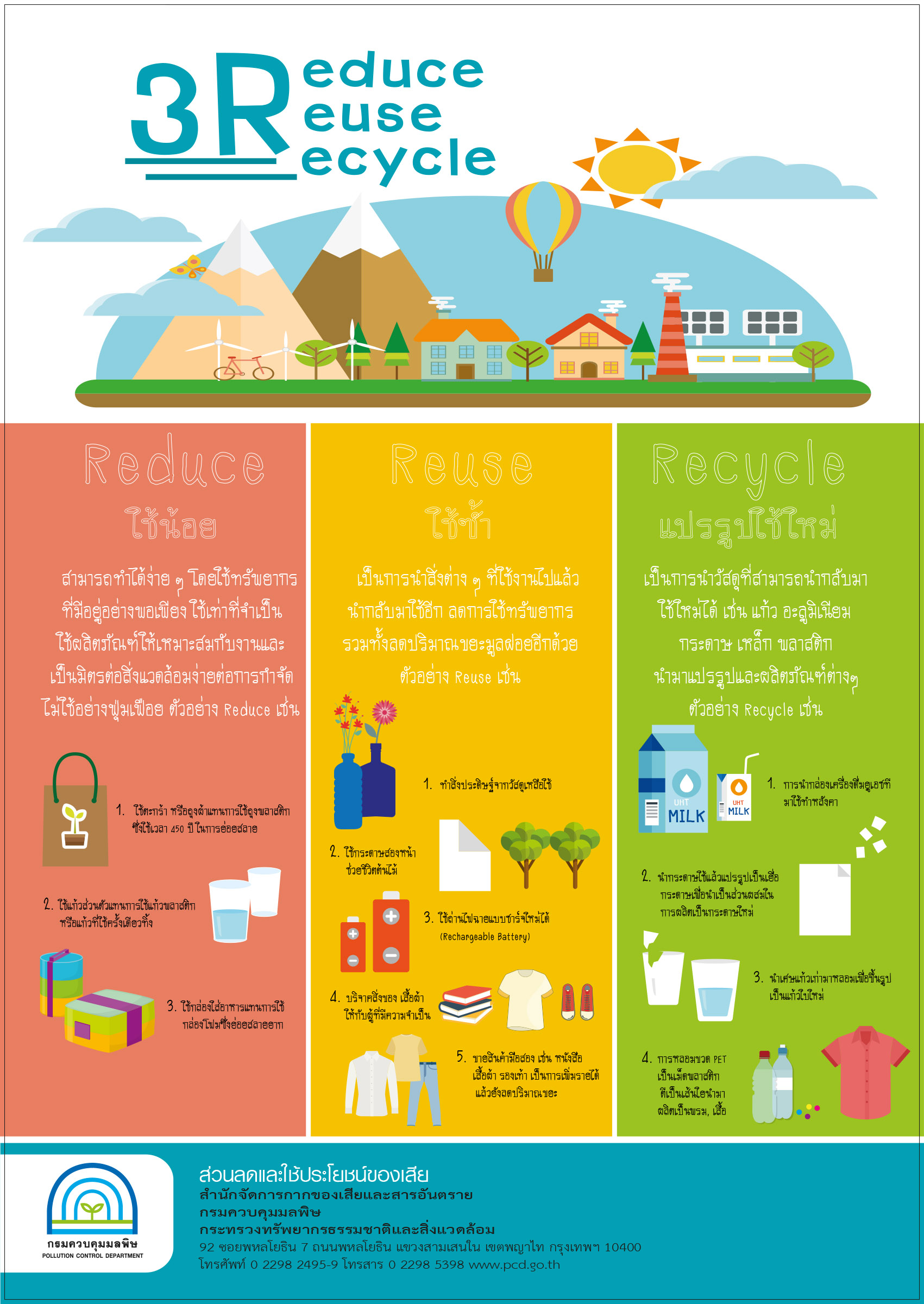 การคัดแยกขยะโดยหลัก 3R และการใช้ประโยชน์จากของเสีย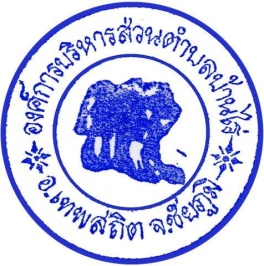 องค์การบริหารส่วนตำบลบ้านไร่กองสาธารณสุขและสิ่งแวดล้อม044-056-138 หรือ  044-056-139    